										 Jueves 26 de Marzo 2020.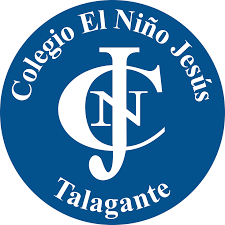 Objetivo Aprendizaje: Emplear los números, para contar, identificar, cuantificar y comparar cantidades hasta el 20 e indicar orden o posición de algunos elementos en situaciones cotidianas o juegos.1.- Escuchar, observar y aprender la canción sobre los números. https://www.youtube.com/watch?v=pSqnl2eSu9Y (copiar y pegar  el link  en youtube)2.- En ficha de trabajo, repasa el número dos con lápiz grafito y colorea dos pompas de jabón.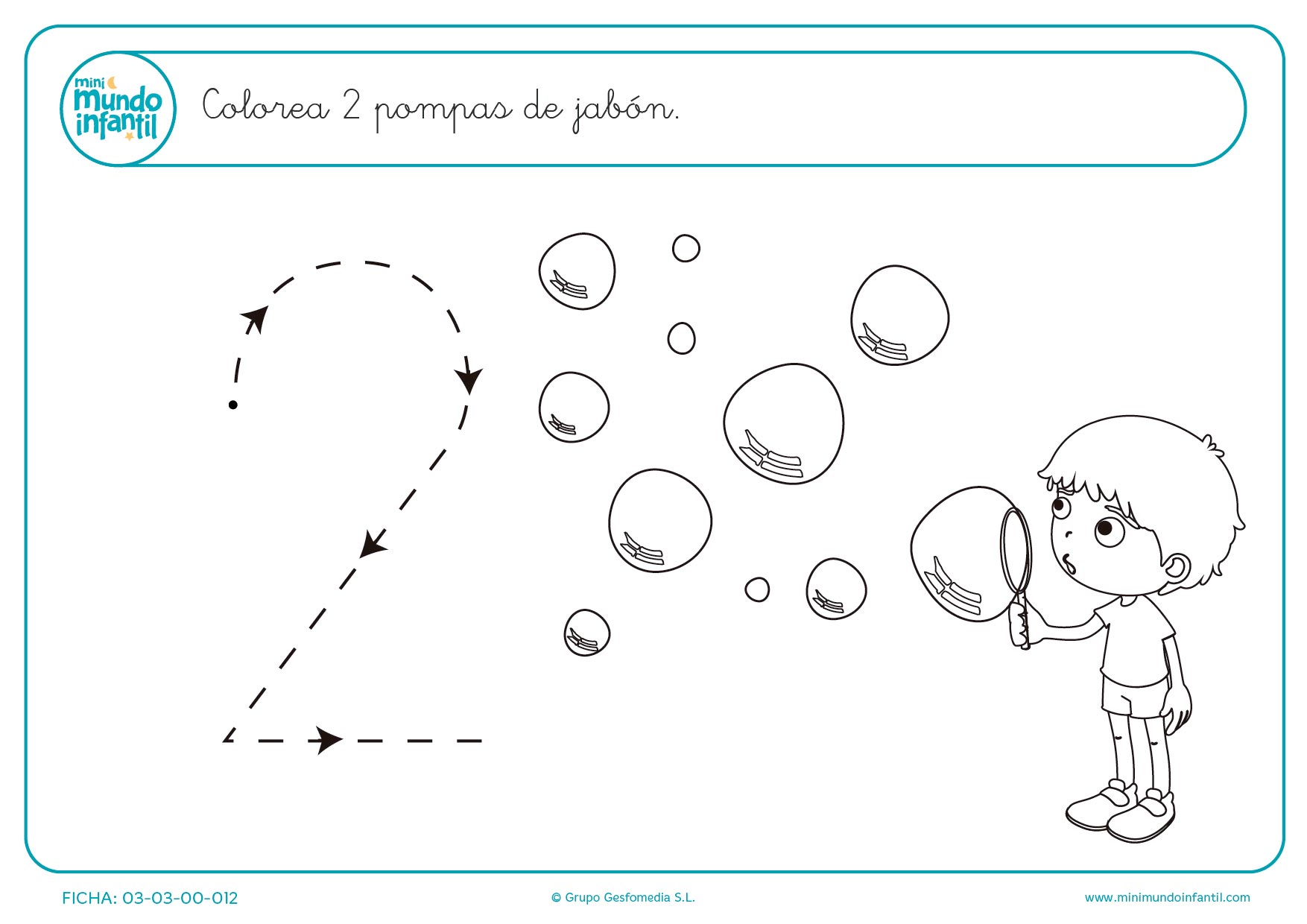 Nombre: _______________________________________________________________________